スリンゴの基礎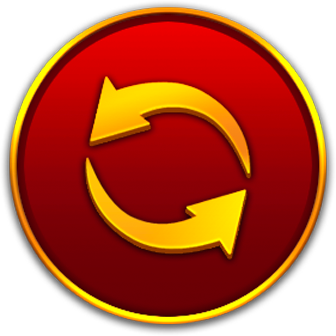 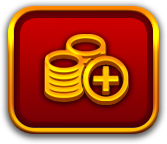 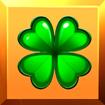 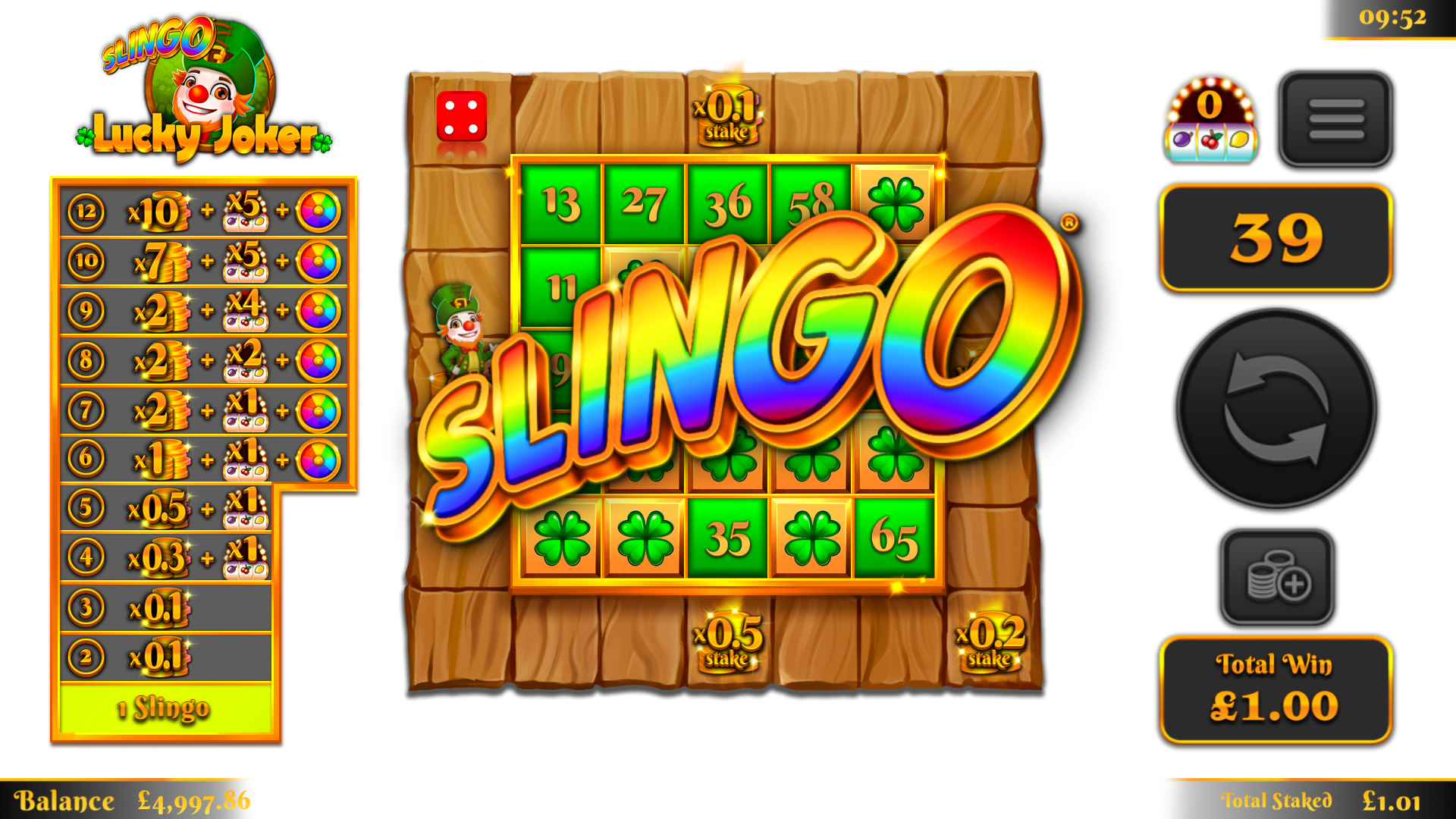 シンボル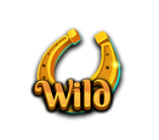 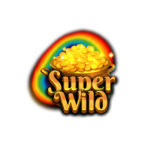 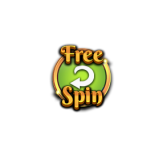 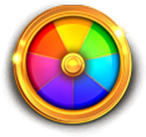 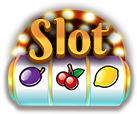 追加スピン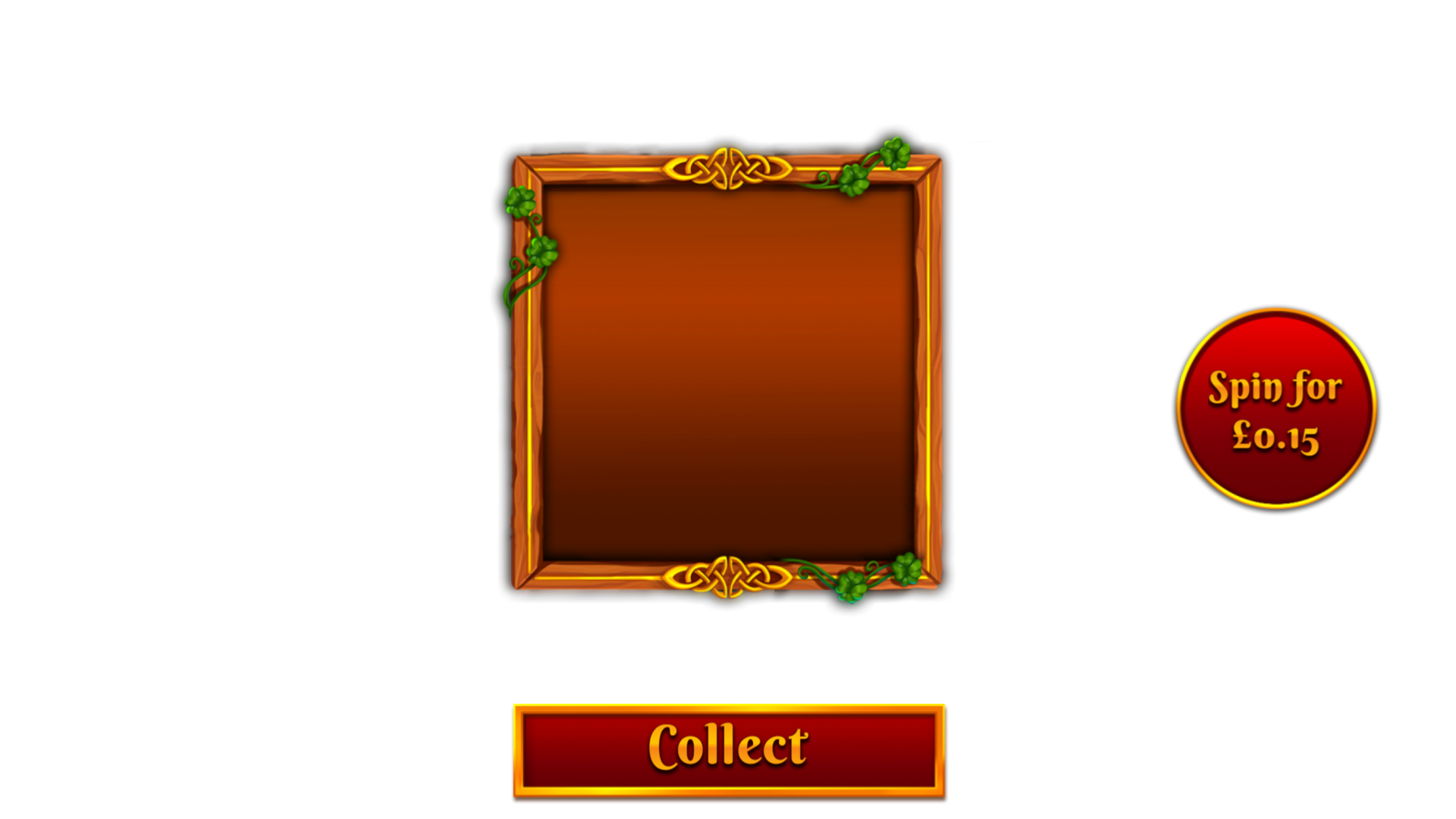 トレイルゲーム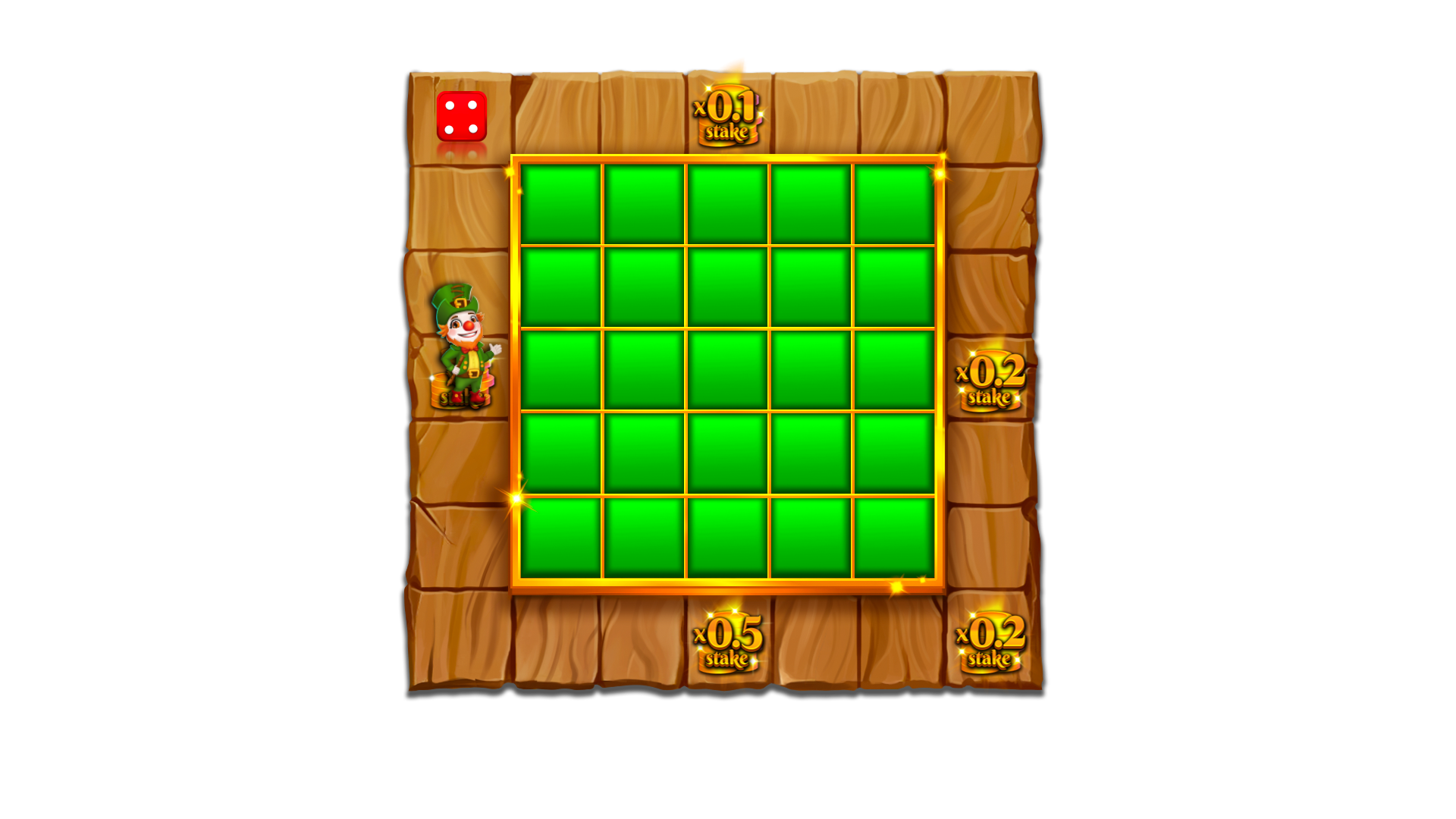 ボーナスホイール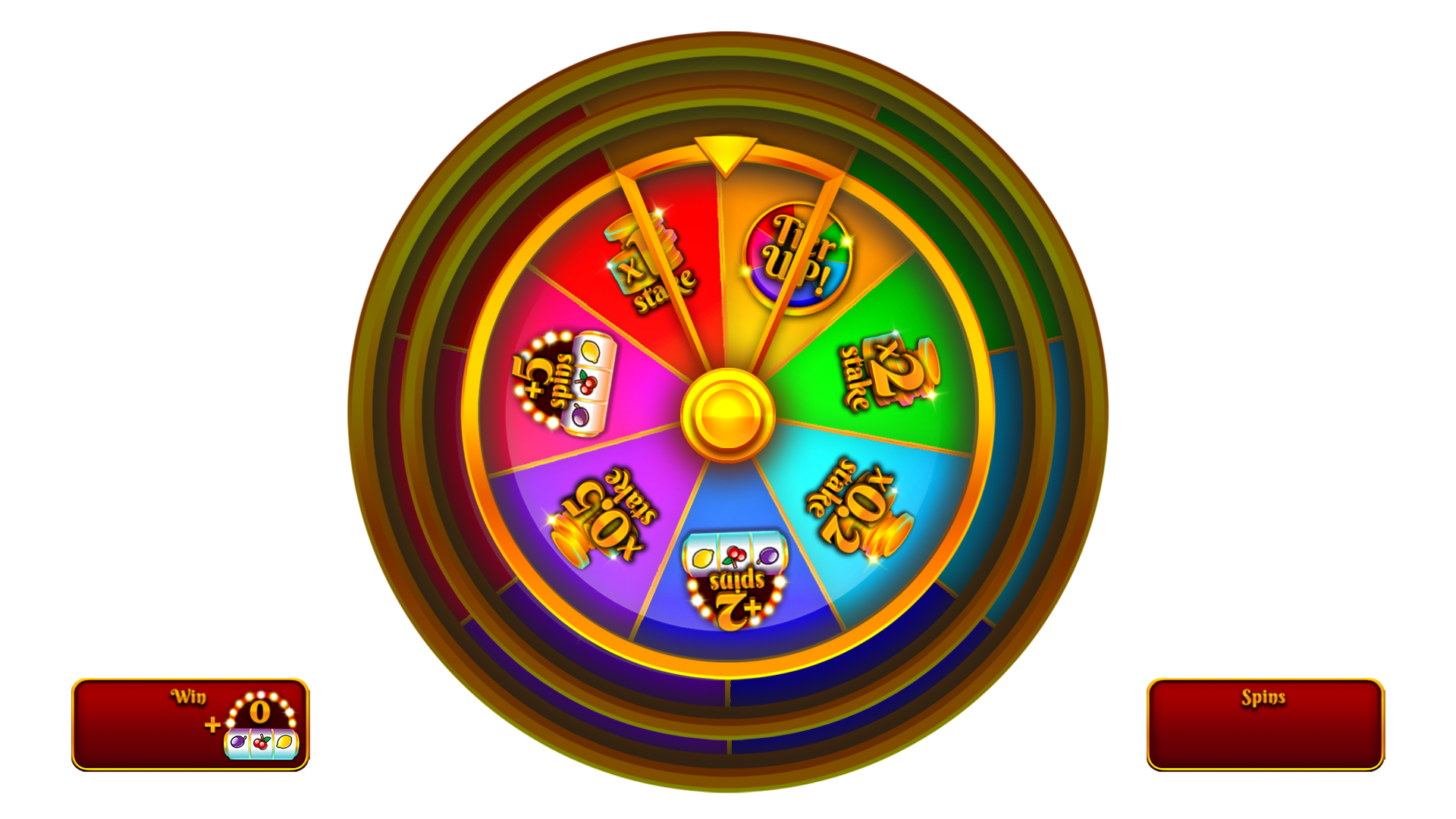 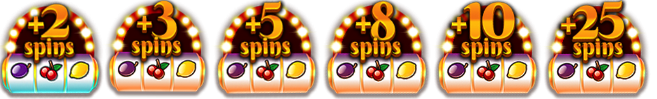 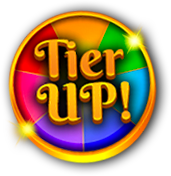 ボーナススロット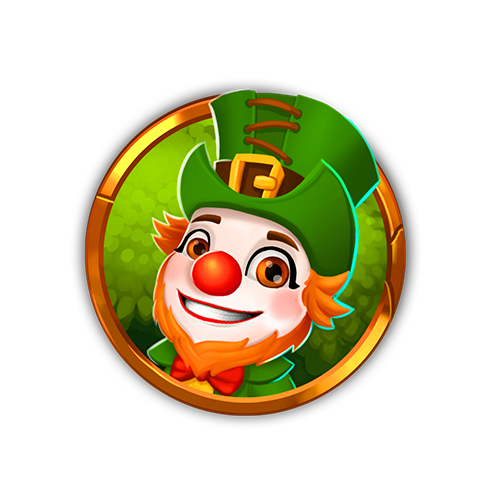 シンボルペイアウトスロットスリンゴ最適な戦略プレイコントロール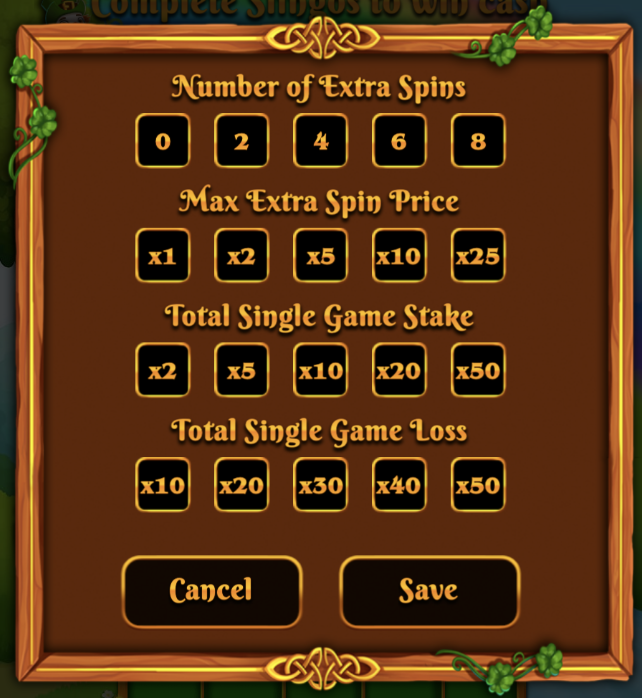 一般ルール保留中のゲーム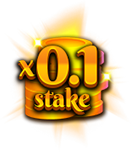 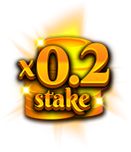 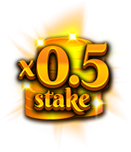 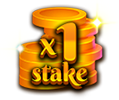 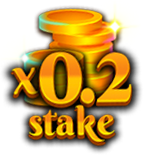 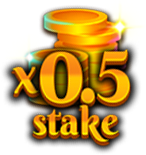 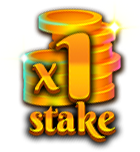 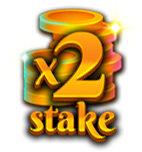 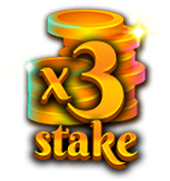 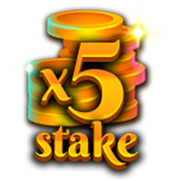 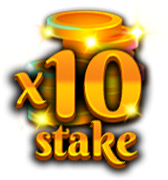 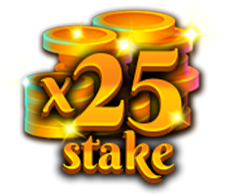 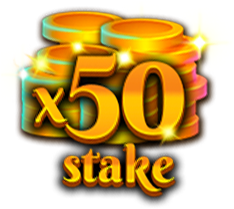 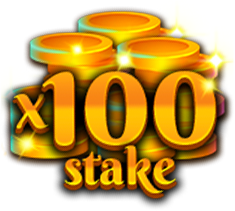 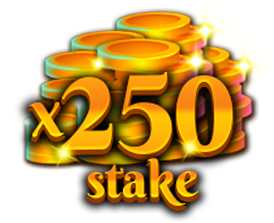 